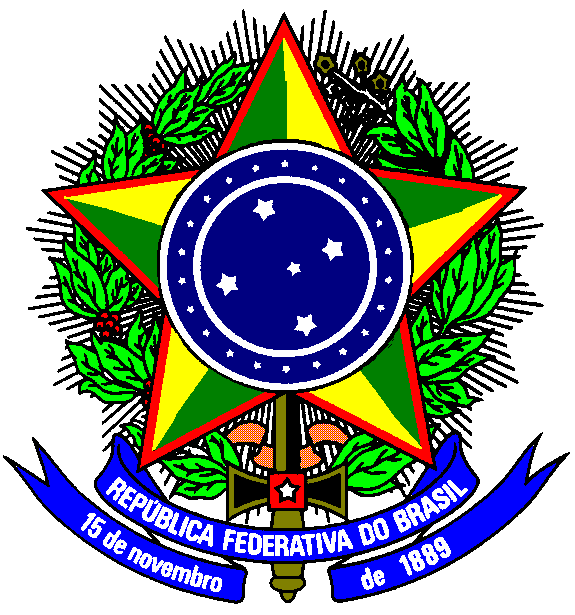 MINISTÉRIO DA EDUCAÇÃOINSTITUTO FEDERAL DE EDUCAÇÃO, CIÊNCIA E TECNOLOGIA DE SÃO PAULOCAMPUS SÃO PAULOEDITAL DE RENOVAÇÃO DO PROGRAMA AUXÍLIO PERMANÊNCIA (PAP) -         1º SEMESTRE DE 2021 N.º SPO.009, DE 01 DE MARÇO DE 2021ANEXO IDECLARAÇÃO SEM RENDA OU DESEMPREGADOEu,_________________________________________________,RG__________________________________, CPF______________________, residente na Rua ________________________________________________________,nº____________, Bairro___________________________,Cidade ________________________________ declaro, sob as penas das Leis Civil e Penal, que não recebo atualmente salários, proventos, pensões, aposentadorias, benefícios sociais, comissões, pró-labore, DECORE, rendimentos do trabalho informal ou autônomo, rendimentos auferidos do patrimônio ou quaisquer outros.Assumo a responsabilidade de informar imediatamente ao Campus São Paulo do IFSP, qualquer alteração dessa situação, apresentando a documentação comprobatória Caso a família não tenha renda nenhuma, informe o gasto médio mensal das despesas familiares e como os mesmos tem sido custeados: __________________________________________________________________________________________________________________________________________________________________________________________________________________São Paulo, ____ de __________________ de 2021.*Código Penal – FALSIDADE IDEOLÓGICAArt. 299: Omitir, em documento público ou particular, declaração que dele devia constar, ou nele inserir ou fazer inserir declaração falsa ou diversa da que devia ser escrita, com o fim de prejudicar direito, criar obrigação ou alterar a verdade sobre fato juridicamente relevante:Pena - reclusão, de um a cinco anos, e multa, se o documento é público, e reclusão de um a três anos, e multa, se o documento é particular.